First Baptist Church – Day Camp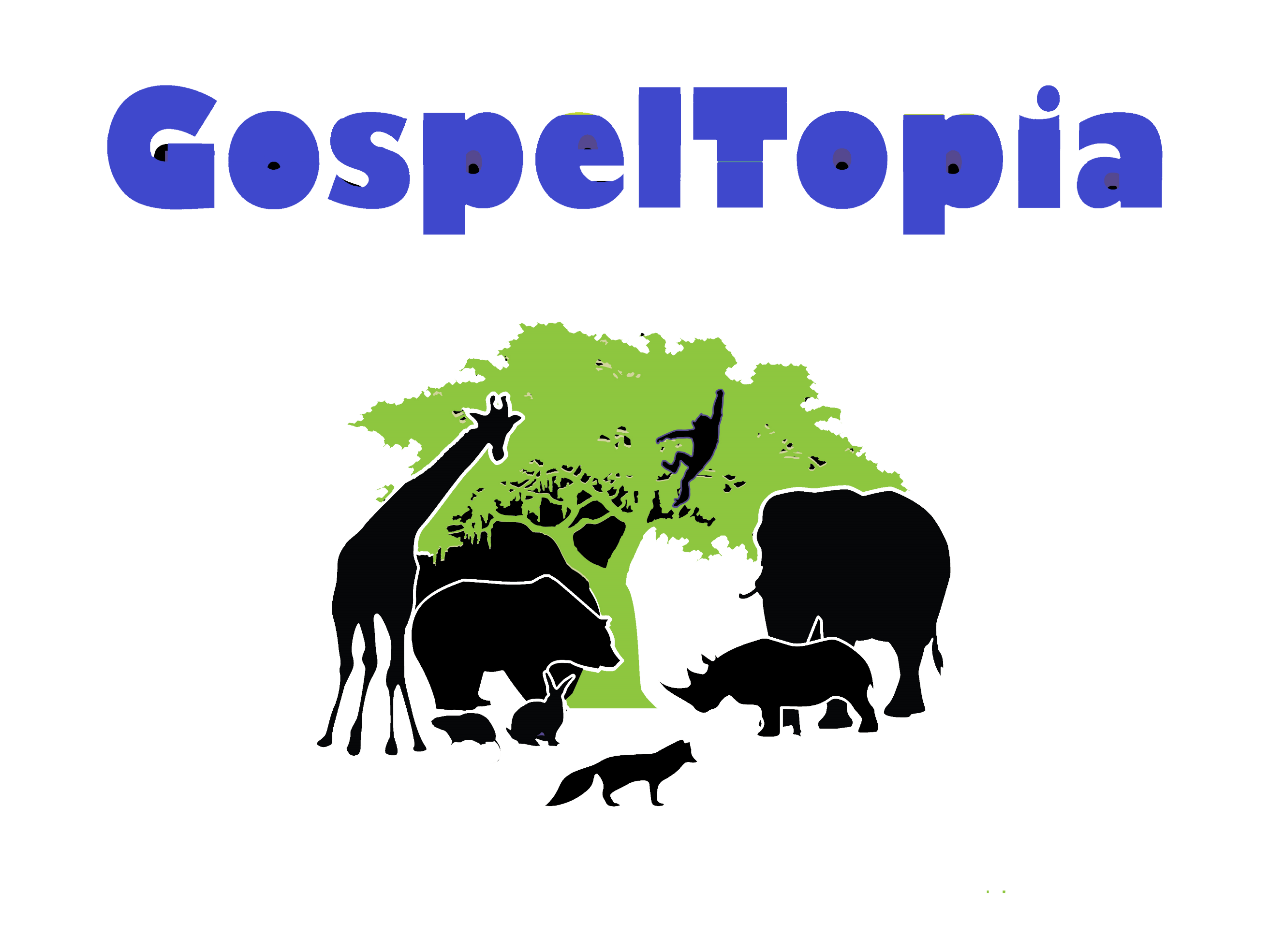 at theFirst Baptist Church349 South Third StreetDeKalb, Illinois9:00 am to 2:30 pmJuly 22 – 26, 2019(Fill out one form per child)Cost: $5 per childChild’s Name________________________________________  Birth Date________________  Age_________  Parent/Guardian ______________________________________________  Grade in Fall __________________Address______________________________________________________  Apt. #_______________________City __________________________________  State______________________ Zip Code_________________Phone________________________________  E-mail address _______________________________________Home Church __________________________  Medications/Food allergies/Special needs ___________________________________________________________________________________________________________Medical Release:Insurance Company:_________________________________________________________________________Policy: ___________________________________________________________________________________In case of emergency, notify (Name/Relationship/Telephone): _______________________________________________________________________________________________________________________________My child has permission to attend Day Camp and to participate in all activities.   I hereby give medical release to emergency personnel to give emergency treatment to my child if it is deemed necessary.  Child’s doctor:  ___________________________  Phone: ________________________ Permission is _________     is not____________ granted for photos to be taken of my child which may be used in the newspaper.Signature _________________________________________  Date_____________________			  Parent/Guardian First Baptist Church of DeKalb  349 S. Third St. DeKalb, IL 60115   815-758-3973